дошкольного образования, Федеральным законом № 273-ФЗ от 29.12.2012 "Об образовании в Российской Федерации", а также региональными программами, с учётом особенностей психофизического развития и возможностей детей.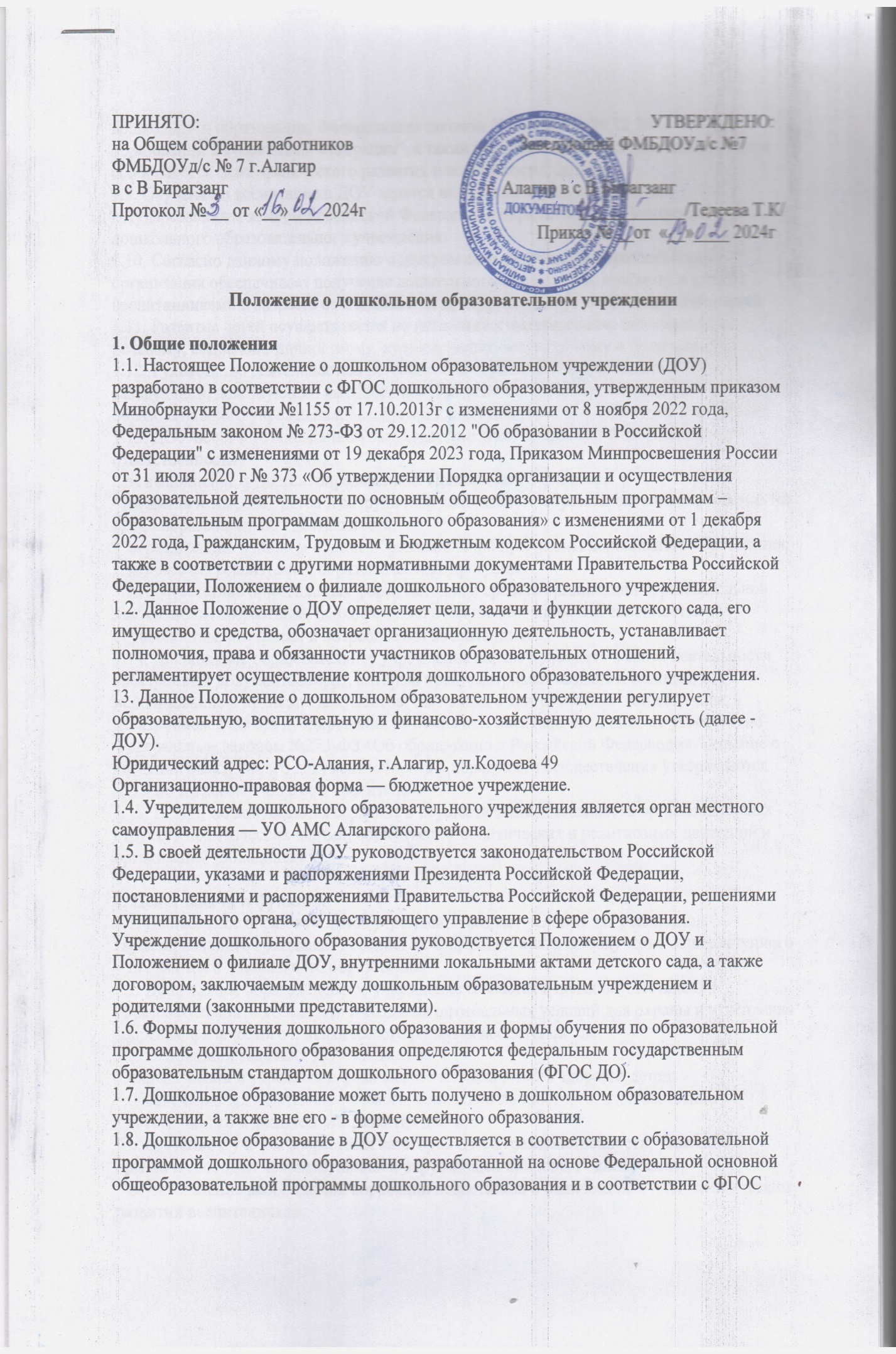 1.9. Обучение и воспитание в ДОУ ведется на русском языке, являющимся государственным языком Российской Федерации и определенном в Положении о филиале дошкольного образовательного учреждения.1.10. Согласно данному положению о детском саде дошкольная образовательная организация обеспечивает получение дошкольного образования, присмотр и уход за воспитанниками в возрасте от 2 месяцев до прекращения образовательных отношений.1.11. Развитие детей осуществляется по нескольким направлениям: познавательно-речевому, социально-личностному, художественно-эстетическому и физическому.1.12. Руководство деятельностью детского сада осуществляет руководитель — заведующий, действующий на основании Положения о филиале дошкольного образовательного учреждения. Заведующий подчиняется непосредственно Учредителю.1.13. ДОУ несет в установленном законодательством Российской Федерации порядкеответственность:* за выполнение функций, определенных Положением о филиале;* за жизнь и здоровье детей и сотрудников дошкольного образовательного учреждения вовремя образовательной деятельности.* за реализацию в полном объеме образовательной программы дошкольного образования;* за качество реализуемых образовательных программ;* за соответствие применяемых форм, методов и средств организации образовательнойдеятельности возрастным, психофизнологическим особенностям, склонностям,способностям, интересам и потребностям воспитанников;1.14. Дошкольное образовательное учреждение вправе применять в своей деятельностиэлектронный документооборот, который предусматривает создание, подписание,использование и хранение документов, связанных с деятельностью детского сада, в электронном виде без дублирования на бумажном носителе, если иное не установленоФедеральным законом №273-ФЗ «Об образовании в Российской Федерации». Решение овведении электронного документооборота и порядок его осуществления утверждаются ДОУ по согласованию с ее Учредителем.1.15. В ДОУ не допускаются создание и осуществление деятельности организационныхструктур политических партий, общественно-политических и религиозных движений иорганизаций (объединений).2. Цели, задачи и функции2.1. Дошкольное образовательное учреждение создает условия для реализациигарантированного гражданам Российской Федерации права на получение общедоступного и бесплатного дошкольного образования.2.2. Дошкольное образовательное учреждение создается в целях осуществленияобразовательной деятельности и создания оптимальных условий для охраны и укрепленияздоровья, физического и психического развития воспитанников.2.3. Основными задачами ДОУ являются:* охрана жизни и укрепление физического и психического здоровья детей;* обеспечение познавательно-речевого, социально-личностного, художественно-* эстетического и физического развития детей;* воспитание с учетом возрастных категорий детей гражданственности, уважения кправам и свободам человека, любви к окружающей природе, Родине, семье;* осуществление необходимой коррекции недостатков в физическом и (или) психическомразвитии воспитанников;* взаимодействие с семьями детей для обеспечения полноценного развития детей;* оказание консультативной и методической помощи родителям (законнымпредставителям) по вопросам воспитания, обучения и развития детей.2.4. Сопутствующие задачи:* создание благоприятных условий для разностороннего развития личности ребенка,путем применения форм, методов и средств организации образовательной деятельности,с учетом индивидуальных способностей и возможностей каждого воспитанника;* формирование духовной культуры детей;* качественная подготовка каждого воспитанника к обучению в школе, адекватная еговозможностям и уровню восприятия.2.5. Дошкольное образовательное учреждение в целях выполнения стоящих перед ним задач имеет право устанавливать прямые связи с предприятиями, учреждениями и организациями, в том числе и иностранными.2.6. В соответствии с поставленными задачами ДОУ выполняет следующие функции:* готовит к эксплуатации прогулочные площадки и помещения детского сада (групповыекомнаты и специализированные кабинеты, спальни, медицинский кабинет, раздевалки,пищеблок, санитарные комнаты и другие необходимые помещения), следит завыполнением санитарных. противопожарных и других норм и требований,предъявляемых к дошкольному образовательному учреждению.* осуществляет образовательную деятельность (обучение, воспитание, сопровождение, идополнительные услуги).3. Организация деятельности ДОУ3.1. Дошкольное образовательное учреждение создается учредителем и регистрируется впорядке, установленном законодательством Российской Федерации.3.2. Органом, осуществляющим функции и полномочия учредителя ДОУ, являетсяУправление образования.3.3. Отношения между Учредителем и ДОУ определяются в соответствии с действующимзаконодательством Российской Федерации.3.4. Дошкольное образовательное учреждение является юридическим лицом, имеетсамостоятельный баланс, лицевой счет в территориальном органе Федеральногоказначейства для учета операций со средствами бюджета.3.5. Дошкольное образовательное учреждение имеет печать установленного образца, штамп и бланки со своими наименованиями, собственную эмблему и другие средстваиндивидуализации.3.6. Дошкольное образовательное учреждение является некоммерческой организацией,созданной муниципальным образованием для оказания услуг в сфере дошкольногообразования.3.7. Право на ведение образовательной деятельности и получение льгот, установленныхзаконодательством Российской Федерации, возникает у дошкольного образовательногоучреждения с момента выдачи ему лицензии соответствующим лицензирующим органомсубъекта Российской Федерации.3.8. Содержание образовательной деятельности ДОУ определяется образовательнойпрограммой дошкольного образования, разрабатываемой, принимаемой и реализуемой имсамостоятельно с учетом Федерального государственного образовательного стандартадошкольного образования (ФГОС ДО), Федерального закона № 273-ФЗ от 29.12.2012 "Обобразовании в Российской Федерации", региональных программ и особенностейпсихофизического развития и возможностей воспитанников.3.9. В соответствии с целями и задачами, определенными Положением о филиале, ДОУ может реализовывать дополнительные образовательные программы и оказывать дополнительные образовательные услуги за пределами определяющих его статус образовательных программ с учетом потребностей семьи и на основе договора, заключаемого между дошкольным образовательным учреждением и родителями (законными представителями воспитанника).Платные дополнительные услуги не могут быть оказаны взамен и в рамках основнойобразовательной деятельности, финансируемой Учредителем.3.10. Педагогические работники дошкольного образовательного учреждения в обязательном порядке проходят периодическое медицинское обследование, которое проводится за счет средств Учредителя.3.11. Режим работы ДОУ - пятидневная рабочая неделя. Максимальная продолжительность пребывания воспитанников в детском саду - с 7:00 до 19:00.3.12. Организация образовательной деятельности детского сада включает в себя присмотр, уход и образовательные услуги.3.13. Образовательная деятельность по образовательным программам дошкольногообразования в ДОУ осуществляется в группах. Группы могут иметь общеразвивающую,компенсирующую, оздоровительную или комбинированную направленность.3.14. В группах общеразвивающей направленности осуществляется реализацияобразовательной программы дошкольного образования.3.15. В группах компенсирующей направленности осуществляется реализацияадаптированной образовательной программы дошкольного образования для детей сограниченными возможностями здоровья с учетом особенностей их психофизическогоразвития, индивидуальных возможностей, обеспечивающей коррекцию нарушений развития и социальную адаптацию детей с ограниченными возможностями здоровья.3.16. Группы оздоровительной направленности создаются для детей с туберкулезнойинтоксикацией, часто болеющих детей и других категорий детей, нуждающихся вдлительном лечении и проведении для них необходимого комплекса специальных лечебно-оздоровительных мероприятий. В группах оздоровительной направленности осуществляется реализация образовательной программы дошкольного образования, а также комплекс процедур.3.17. В группах комбинированной направленности осуществляется совместное образование здоровых детей и детей с ограниченными возможностями здоровья в соответствии с образовательной программой дошкольного образования, адаптированной для детей с ограниченными возможностями здоровья с учетом особенностей их психофизического развития, индивидуальных возможностей, обеспечивающей коррекцию нарушений развития и социальную адаптацию воспитанников с ограниченными возможностями здоровья.3.18. В ДОУ могут быть также организованы:* группы детей раннего возраста без реализации образовательной программыдошкольного образования, обеспечивающие развитие, присмотр, уход и оздоровлениедетей в возрасте от 2 месяцев до 3 лет;* группы по присмотру и уходу без реализации образовательной программы дошкольногообразования для воспитанников в возрасте от 2 месяцев до 7 лет;дошкольном образовании в семьях, при этом данные группы могут иметьобщеразвивающую направленность или осуществлять присмотр и уход за детьми безреализации образовательной программы дошкольного образования.3.19. В группы могут включаться как воспитанники одного возраста, так и воспитанникиразных возрастов (разновозрастные группы).3.20. На основе реализуемых образовательных программ (основных и дополнительных) вДОУ обеспечивается:* ознакомление с окружающим миром;* развитие познавательных и речевых способностей;* формирование основ грамоты;* формирование элементарных математических понятий, логического мышления;* двигательная активность;* музыкальное воспитание;* коррекция речевых навыков;* формирование культуры, основ личной гигиены и здорового образа жизни.3.21. Образовательная программа реализуется через специфичные для каждого возраставоспитанников виды деятельности: игру, окружающие предметы, игрушки, развивающиеигры, индивидуальные занятия с педагогом.3.22. Освоение образовательных программ дошкольного образования не сопровождаетсяпроведением промежуточных аттестаций и итоговой аттестации воспитанников.3.23. Распределение нагрузки на детей осуществляется с учетом гигиенических требований и максимальной нагрузки на детей дошкольного возраста. Учебная нагрузка распределяется не в ущерб прогулкам и дневному отдыху.3.24. Максимально допустимое количество обучающих занятий в первой половине дня непревышает:* в группах младшего и среднего возраста - 2-х занятий* в группах старшего и подготовительного возраста - 3-х занятий.3.25. Продолжительность занятий:* в группах среднего возраста - 15-20 минут* в группах старшего возраста - 20-25 минут* в группах подготовительного возраста - 25-30 минут.3.26. Перемены между занятиями не менее 10 минут.3.27. Дошкольное образовательное учреждение обеспечивает медицинское сопровождение воспитанников штатным медицинским персоналом. Учреждение имеет медицинский кабинет для работы медицинских работников. * 3.28. Медицинское обслуживание детей в ДОУ обеспечивают органы здравоохранения.Медицинский персонал наряду с администрацией несет ответственность за здоровье ифизическое развитие детей, проведение лечебно-профилактических мероприятий,соблюдение санитарно-гигиенических норм, режима и обеспечение качества питания.3.29. Дошкольное образовательное учреждение предоставляет помещение ссоответствующими условиями для работы медицинских работников, осуществляет контроль их работы в целях охраны и укрепления здоровья детей и работников.3.30. Медицинский персонал организует следующие мероприятия:* проводит медицинскую диагностику;* организует медицинское и диспансерное наблюдение за состоянием здоровьявоспитанников;* осуществляет медицинский контроль за детьми группы «риска»;* проводит профилактические прививки воспитанникам;* осуществляет контроль за санитарно-гигиеническим состоянием помещенийдошкольного образовательного учреждения;* осуществляет контроль за соблюдением режимных моментов в группах:* проводит противоэпидемические мероприятия;* проводит оздоровительные медицинские услуги в соответствии с планомоздоровительных мероприятий в детском саду.3.31. Дошкольное образовательное учреждение организует питание воспитанников исотрудников.3.32. Режим и кратность питания устанавливаются в соответствии с длительностьюпребывания воспитанника в дошкольном образовательном учреждении.3.33. ДОУ осуществляет контроль за калорийностью, соблюдением норм и качествомприготовления блюд.3.34. ДОУ, в соответствии с Положением о филиале ДОУ, по желанию и запросам родителей воспитанников, самостоятельно либо с привлечением других организаций, вправе оказывать следующие дополнительные образовательные услуги:* обучение (пребывание) воспитанников на особых условиях, включая обеспечениенетрадиционных форм освоения образовательных программ или их отдельных разделов(например, индивидуальное обучение и воспитание и др.);* дополнительные занятия сверх образовательной программы детского сада, в том числе -индивидуальные и групповые в кружках, секциях, студиях, прочих объединенияхвоспитанников; при этом ответственность за учебную нагрузку ребенка сверхрекомендуемых органами здравоохранения норм, несут родители ребенка;* организация дополнительного медицинского обслуживания детей, дошкольные группы с целью удовлетворения потребности населения в экскурсионное и культурно-массовое обслуживание воспитанников за рамками реализуемой образовательной программы:услуги по физическому воспитанию и развитию детей с использованием спортивныхсооружений за рамками реализуемой образовательной программы детского сада;*организация досуговой деятельности воспитанников за рамками реализуемойобразовательной программы дошкольного образовательного учреждения;дополнительные образовательные программы для детей дошкольного возраста;* иные дополнительные услуги, связанные с образовательной деятельностью.4. Комплектование ДОУ4.1. Порядок комплектования дошкольного образовательного учреждения определяется всоответствии с законодательством Российской Федерации.4.2. Комплектование групп на учебный год производится по направлению Управленияобразования с 1 июня. Свободные места заполняются в течение всего года.4.3. В дошкольное образовательное учреждение принимаются дети в возрасте от 2 месяцев.4.4. Приём в ДОУ осуществляется на основании следующих документов:* направления, выданного на имя заведующего ДОУ;* медицинского заключения о состоянии здоровья ребёнка;* свидетельства о рождении ребёнка;* заявления родителя (законного представителя) ребёнка;* документа, удостоверяющего личность одного из родителей (законных представителей);* медицинской карты ребёнка.4.5. ДОУ может иметь в своем составе в соответствии с социальными запросами:* группы детей раннего возраста;* группы детей дошкольного возраста;* группы предшкольной подготовки;* разные виды групп кратковременного пребывания детей раннего и дошкольноговозраста.4.6. Количество трупп в дошкольном образовательном учреждении устанавливается взависимости от санитарных норм и правил, контрольных нормативов и имеющихся условий для осуществления образовательной деятельности.4.7. Порядок комплектования персонала ДОУ регламентируется Положением о филиале дошкольного образовательного учреждения.4.8. (На педагогическую работу принимаются лица, имеющие необходимуюпрофессионально-педагогическую квалификации соответствующую — требованиямквалификационной характеристики по должности и полученной специальности(Профессиональным стандартам).4.9. К педагогической деятельности в ДОУ не допускаются липа:* лишённые права заниматься педагогической деятельностью в соответствии с вступившим в законную силу приговором суда;* имеющие или имевшие судимость, подвергающиеся или подвергавшиеся уголовномупреследованию (за исключением лиц, уголовное преследование в отношении которыхпрекращено по реабилитирующим основаниям) за преступления против жизни издоровья, свободы, чести и достоинства личности (за исключением незаконного помещения в психиатрический стационар, клеветы и оскорбления), половойнеприкосновенности и половой свободы личности, против семьи и детей, здоровьянаселения и общественной нравственности, а также против общественнойбезопасности;* имеющие неснятую или непогашенную судимость за умышленные тяжкие и особотяжкие преступления;* признанные недееспособными в установленном федеральным законом порядке;* имеющие заболевания, предусмотренные перечнем, утверждаемым федеральныморганом исполнительной власти, осуществляющим функции по выработкегосударственной политики и нормативно-правовому регулированию в областиздравоохранения.4.10. К занятию педагогической деятельностью в государственных и муниципальныхдошкольных образовательных организациях не допускаются иностранные агенты.5. Управление и контроль5.1. Управление ДОУ осуществляется в соответствии с настоящим Положением одошкольном образовательном учреждении, Федеральным законом от 29.12.2012 № 273-ФЗ "Об образовании в Российской Федерации", Гражданским, Трудовым и Бюджетным кодексом РФ и иными законодательными актами Российской Федерации, Положением о филиале ДОУ.5.2. Непосредственно руководство дошкольным образовательным учреждениемосуществляется заведующим. Во время отсутствия заведующего его обязанности можетвыполнять заместитель заведующего по УВР, ВМР или старший воспитатель.5.3. Управление ДОУ строится на принципах единоначалия и самоуправления. Формамисамоуправления ДОУ, обеспечивающими государственно-общественный характеруправления, являются:* Общее собрание работников, которое выполняет функции согласно разработанномуПоложению об общем собрании трудового коллектива ДОУ;* Педагогический совет, функционирующий согласно принятому и утвержденномуПоложению о педагогическом совете в ДОУ;* Методический совет дошкольного образовательного учреждения, выполняющийдеятельность согласно Положению о методическом совете в ДОУ;* Родительский комитет, осуществляющий деятельность в дошкольном образовательномучреждении по Положению о родительском комитете ДОУ;*Совет ДОУ, осуществляющий свою деятельность согласно Положению о Совете ДОУ;* Попечительский совет;* иные формы.Порядок выборов органов самоуправления и их компетенция определяются Положением(локальным актом).5.4. Дошкольное образовательное учреждение осуществляет свою деятельность всоответствии с образовательной программой и годовым планом работы детского сада,утвержденным в установленном порядке Управлением образования. Отчет о работе ДОУпредставляется на утверждение Управлению образования по окончании учебного года, но не позднее 15 августа.5.5. Контроль за работой ДОУ осуществляется руководством Управления образования.Проверки проводятся Учредителем и главным бухгалтером по плану работы дошкольногообразовательного учреждения или в оперативном порядке.5.6. ДОУ имеет самостоятельную смету доходов и расходов в рамках единой сметыдошкольного образовательного учреждения. Текущие расходы осуществляются в рамкахсметы и в пределах сумм, фактически полученных от реализации услуг в детском саду.5.7. Дошкольное образовательное учреждение самостоятельно ведет образовательную ихозяйственную деятельность. Бухгалтерскую и иную отчетность о финансово-хозяйственной деятельности в порядке, установленном действующим законодательством Российской Федерации.5.8. Доходы, полученные от деятельности ДОУ, и приобретенное за счет этих доходовимущество, являются собственностью детского сада. Учреждение безвозмездно пользуется имуществом.5.9. Штатная численность дошкольного образовательного учреждения определяется егозаведующим. Состав работников формируется заведующим. Распределение должностныхобязанностей между сотрудниками регулируется должностными инструкциями.5.10. Основной формой самоуправления ДОУ является педагогический совет.5.11. Членами педагогического совета являются заведующий, заместители заведующего,старший воспитатель, воспитатели, педагог-психолог музыкальный руководитель,инструктор по физической культуре, педагоги дополнительного образования, логопеды идругие педагогические работники.5.12. Председателем педагогического совета является заведующий дошкольнымобразовательным учреждением.5.13. Председатель назначает секретаря педагогического совета, определяет сроки итематику заседаний. Секретарь ведет протоколы заседаний педсоветов.5.14. Педагогический совет решает следующие вопросы:* о переводе воспитанников в следующую возрастную группу;* о разработке индивидуального подхода к воспитанникам;*о согласовании образовательной программы дошкольного образовательногоучреждения;* о согласовании плана работы детского сада на учебный год.5.15. Заведующий ДОУ:* действует от имени дошкольного образовательного учреждения, представляет его вовсех учреждениях и организациях;* распоряжается имуществом ДОУ в пределах прав, предоставленных ему договором,заключаемым между заведующим и учредителем;* выдает доверенности;* открывает лицевой счет (счет) в установленном порядке в соответствии сзаконодательством Российской Федерации;* в соответствии с действующим законодательством осуществляет приём, подбор ирасстановку педагогических кадров и обслуживающего персонала, увольняет с работы,налагает взыскания и поощряет работников ДОУ, организует повышение ихквалификации;* несет ответственность за деятельность дошкольного образовательного учрежденияперед Учредителем;* организует выполнение решений ДОУ;* вносит в установленном порядке в вышестоящие органы предложения осовершенствовании работы дошкольного образовательного учреждения;* контролирует совместно с заместителем, старшим воспитателем деятельность педагогов, в том числе путём посещения всех видов занятий, воспитательных мероприятий;* утверждает штатное расписание в пределах выделенных средств, распределяетдолжностные обязанности работников;* организует аттестацию педагогических работников;* создаёт условия для реализации общеобразовательных программ в дошкольномобразовательном учреждении;* утверждает графики работы и расписание образовательной деятельности (НОД) иорганизованной образовательной деятельности (ООД), должностные инструкцииработников;* знакомит родителей (законных представителей) поступающих воспитанников с Положением о филиале ДОУ; лицензией и другими документами, регламентирующими организацию образовательной деятельности ДОУ;* осуществляет взаимосвязь с семьями воспитанников, общественными организациями,другими образовательными учреждениями по вопросам дошкольного образования;* устанавливает структуру управления дошкольным образовательным учреждением;* Положением о филиале ДОУ, трудовым договором и должностной инструкцией;* заключает договоры на оказание платных образовательных услуг с представителямивоспитанников, трудовые договоры;* проводит работу по лицензированию;* издает локальные нормативные акты, приказы и распоряжения, в пределах своейкомпетентности;* осуществляет иные полномочия в соответствии с действующим законодательствомРоссийской Федерации.6. Полномочия, права и обязанности участников образовательных отношений6.1. Участниками образовательных отношений в ДОУ являются воспитанники, их родители (представители), работники детского сада (педагогический, административный, учебно-вспомогательный и обслуживающий персонал).6.2. При приёме детей ДОУ обязано ознакомить родителей (законных представителей) сПоложением о филиале ДОУ, лицензией на право осуществления образовательной деятельности и другими документами, регламентирующими организацию образовательной деятельности в дошкольном образовательном учреждении.6.3. Заведующий несет ответственность в соответствии с законодательством РФ:* за организацию и качество обучения, его соответствие возрастным особенностям,склонностям, способностям и интересам воспитанников, за адекватность применяемыхформ, методов и средств воспитания, за выполнение требований охраны здоровья ижизни;* за уровень квалификации работников дошкольного образовательного учреждения;* за результаты своей деятельности в соответствии с функциональными обязанностями,предусмотренными Положением о ДОУ, квалификационными требованиями, трудовымдоговором и Положением о филиале ДОУ.6.4. Заместители заведующего ДОУ имеют право:* запрашивать у заведующего ДОУ сведения и материалы, необходимые для выполненияих функций;* разрабатывать нормативные документы, регламентирующие работу дошкольногообразовательного учреждения;* подписывать и визировать документы в пределах своей компетенции.6.5. Педагогический персонал имеет право:* вносить предложения в проекты программ и планов по совершенствованию структурыуправления и образовательной деятельности в целом;* на самостоятельный выбор и использование методик воспитания, учебных пособий иматериалов;* на аттестацию на добровольной основе на соответствующую квалификационнуюкатегорию и получение ее в случае успешного прохождения аттестации;обязан:* осуществлять качественное обучение в соответствии ФГОС дошкольного образования,уход и присмотр воспитанников ДОУ в соответствии их возрастным особенностям,склонностям, способностям и интересам;* применять адекватные формы, методы и средства воспитания;* выполнять требования по охране здоровья и жизни воспитанников;* сотрудничать с семьей по вопросам воспитания и обучения, уважать права родителей(законных представителей) воспитанников.6.6. Работники детского садаимеют право:* на условия и оплату труда в соответствии с действующим законодательствомРоссийской Федерации;* на сокращенную рабочую неделю, на удлиненный оплачиваемый отпуск, на социальныегарантии и льготы в порядке, установленном законодательством Российской Федерации;* на получение гарантий и компенсаций, связанных с выполнением трудовыхобязанностей, предусмотренных действующим законодательством;* на повышение квалификации;* на защиту профессиональной чести и достоинства;обязаны:* пополнять обязанности в соответствии с трудовым договором, должностной инструкцией;* заботиться о защите прав и свобод воспитанников (в том числе физического и психического насилия);* соблюдать правила охраны труда и пожарной безопасности;* соблюдать санитарно-гигиенические нормы и требования;* соблюдать должностную инструкцию, настоящее типовое Положение о дошкольномобразовательном учреждении, Положение о филиале ДОУ, Правила внутреннего трудового распорядка, а также иные локальные правовые акты детского дошкольного учреждения;* совершенствовать профессиональные умения и навыки;* быть примером достойного поведения в детском саду и общественных местах.6.7. Работники несут ответственность за жизнь и здоровье воспитанников, за выполнениелокальных нормативных актов дошкольного образовательного учреждения. Кроме того,медицинский персонал наряду с администрацией несет ответственность за здоровье ифизическое развитие воспитанников, проведение лечебно-профилактических мероприятий, соблюдение санитарно-гигиенических норм, за режим и качество питания.6.8. Воспитанники ДОУимеют право:* на уважение своего человеческого достоинства, свободное выражение собственныхвзглядов и убеждений;* на медико-психологическую помощь;* на наличие условий психологического комфорта;обязаны:* выполнять законные требования педагогов и других работников дошкольногообразовательного учреждения.6.9. Родители (законные представители) детей имеют право:* выбирать учреждение и переводить своего ребенка в другое дошкольноеобразовательное учреждение;* предоставлять ребенку дополнительные образовательные услуги сверх образовательнойпрограммы детского сада;* защищать законные права и интересы детей;* родители (законные представители) воспитанника, обеспечивающие получениеребенком дошкольного образования в форме семейного образования, имеют право наполучение — методической, — психолого-педагогической, диагностической иконсультативной помощи без взимания платыобязаны:* выполнять Положение о филиале ДОУ и настоящее Положение ДОУ, разработанное в соответствии ФГОС ДО, в части, касающейся их прав и обязанностей; * оплачивать обучение ребенка в соответствии с Договором о предоставлении платныхдополнительных услуг;* содействовать педагогам детского сада в успешном усвоении детьми содержанияобучения.6.10. Родители несут ответственность за воспитание своих детей и создание необходимыхусловий для сохранения их здоровья.6.11. Отношения воспитанников и персонала ДОУ строятся на основе сотрудничества,уважения личности ребёнка, диалога, содержательного творческого общения в‘индивидуальных, групповых и коллективных видах детской деятельности с учетом интереса и права выбора самим воспитанником содержания, средств, форм самовыражения.7. Имущество и средства ДОУ7.1. За ДОУ в целях обеспечения образовательной деятельности в соответствии с Положением о филиале ДОУ, Учредитель в установленном порядке закрепляет объекты права собственности (здания, сооружения, имущество, оборудование, а также другое необходимое имущество потребительского, социального, культурного и иного назначения).7.2. Дошкольное образовательное учреждение владеет, пользуется и распоряжаетсязакрепленным за ним на праве оперативного управления имуществом в соответствии с егоназначением, Положением о филиале ДОУ и законодательством Российской Федерации.7.3. Земельный участок закрепляется за дошкольным образовательным учреждением впорядке, установленном законодательством Российской Федерации.7.4. ДОУ несет ответственность перед собственником за сохранность и эффективноеиспользование закрепленного за ним имущества.7.5. Финансовое обеспечение деятельности детского сада осуществляется в соответствии сзаконодательством Российской Федерации.7.6. Дошкольное образовательное учреждение вправе привлекать в порядке, установленномзаконодательством Российской Федерации, дополнительные финансовые средства за счетпредоставления платных дополнительных образовательных и иных предусмотренныхУставом услуг, а также за счет добровольных пожертвований и целевых взносов физических и (или) юридических лиц, в том числе иностранных граждан и (или) иностранных юридических лиц.7.7. Дошкольная образовательная организация вправе вести в соответствии сзаконодательством Российской Федерации приносящую доход деятельность,предусмотренную Положением о филиале ДОУ.7.8. Привлечение дошкольным образовательным учреждением дополнительных финансовых средств не влечёт за собой снижения размеров его финансирования за счёт средств Учредителя.7.9. Финансовые и материальные средства ДОУ, закрепленные за ним Учредителем,используются учреждением в соответствии с Положением о филиале ДОУ Положением о ДОУ и изъятию не подлежат, если иное не предусмотрено законодательством Российской Федерации.7.10. При ликвидации дошкольного образовательного учреждения финансовые средства ииные объекты собственности за вычетом платежей по покрытию своих обязательствнаправляются на цели развития образования.8. Заключительные положения8.1. Вопросы, не урегулированные настоящим Положением, решаются на основаниидействующего законодательства Российской Федерации.8.2. Любые изменения и дополнения в новое Положение утверждаются заведующим ДОУ,принимаются коллективом дошкольного образовательного учреждения и рассматриваются на заседании Родительского комитета.8.3. Прекращение деятельности дошкольного образовательного учреждения производится на основании приказа заведующего ДОУ по согласованию с Учредителем или по решению суда в случаях, предусмотренных действующим законодательством Российской Федерации.Согласовано с Профсоюзным комитетом         ________________ /Балаева А А /Протокол от «__»_______2024 г №__Рассмотрено на Родительском комитетеПротокол от «__». _______.2024г №__